Первая помощь при носовом кровотеченииНосовое кровотечение — явление, с которым хотя бы раз сталкивался каждый. Оно возникает в результате повреждения сосудов в носу, и при нём кровь может идти как с одной, так и двух ноздрей. Зачастую подобный симптом проходит без осложнений, однако в ряде случаев он может говорить о наличии определённых заболеваний. Сегодня мы хотели бы обсудить носовое кровотечение у детей. Прочитав статью, вы будете знать причины данного явления, способ оказания первой помощи, возможные осложнения и многое другое. Если вы считаете себя заботливым родителем, обязательно прочитайте текст, ведь вы найдёте много полезной информации, которая может пригодиться.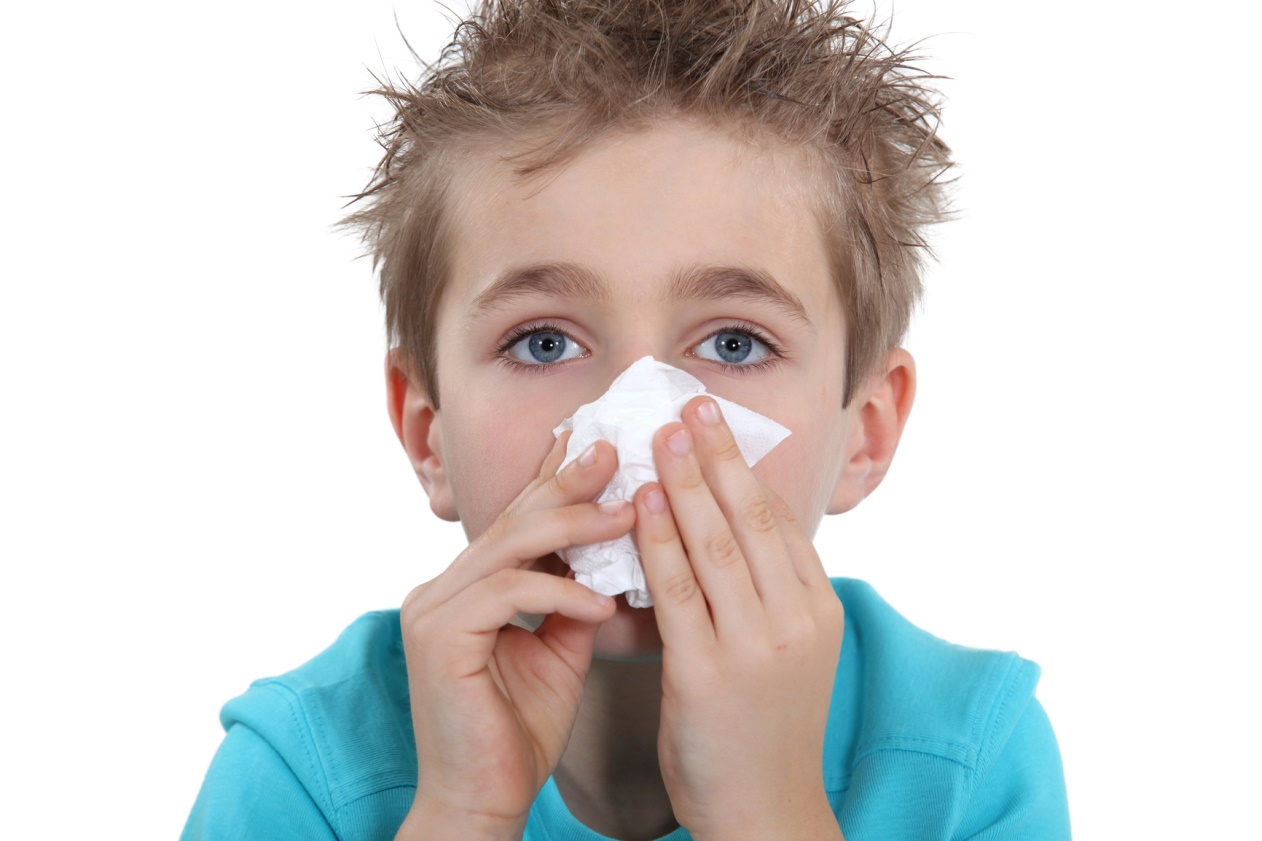 Виды носового кровотечения у ребёнкаНосовое кровотечение в медицине разделяют на две категории (переднее и заднее):При первом происходит плавное вытекание крови вследствие разрыва сосудов в передней области носа. Такой симптом наиболее распространён и встречается в 9 из 10 случаев. Он быстро проходит и, как правило, не даёт осложнений.Во втором случае кровотечение возникает по причине повреждения глубоких сосудов. Оно очень сильное, а потому его остановка занимает длительное время. При возникновении подобной ситуации необходимо обратиться за неотложной помощью к специалистам, так как потеря большого количества крови приведёт к нежелательным последствиям. Интересный факт! Носовые кровотечения беспокоят детей чаще всего в зимний период, так как в отопительный сезон в помещениях чересчур сухой воздух. Из-за этого у ребенка пересыхает слизистая носа, отчего сосуды повреждаются. То же случается и на сильном морозе.Почему у ребёнка пошла кровь из носаЛюбое кровотечение из носа происходит по причине повреждения сосудов. Другой вопрос — что могло привести к их повреждению? Условно разделим причины на местные и общие. Среди первых следует отметить:травмирование носа;повреждения слизистой каким-либо предметом;наличие инородного тела: паразитов, крошечных насекомых и так далее;искривление перегородки носа;неправильное развитие сосудов;дистрофию слизистой, возникающую при наличии атрофического ринита;наличие новообразований в носу: опухолей, аденоидов, полип и прочих;наличие ЛОР-заболеваний.Общих причин носового кровотечения у детей достаточно много. К ним относят хрупкость стенок сосудов, вследствие чего они регулярно повреждаются даже при малейшем напряжении. Подобное происходит при:наличии инфекционных болезней, протекающих с высокой температурой (краснуха, коклюш, ветрянка и прочие);воспалении сосудистых стенок (васкулит);недоразвитости стенок сосудов;недостатке кальция, аскорбиновой кислоты и витамина К.Кровь из носа у ребёнка может пойти также при повышении артериального давления, из-за которого стенка капилляра разрывается. Такое происходит из-за:перегрузок (как физических, так и эмоциональных);наличия образований на надпочечниках;развития пневмосклероза;наличия эмфиземы лёгких;определённых болезней почек;пороков сердца (врождённых либо приобретённых);гипертонической болезни.Носовое кровотечение у детей в крайне редких случаях может свидетельствовать о наличии ряда заболеваний крови, а если конкретнее:нарушениях свертываемости крови;болезни Верльгофа, при которой количество тромбоцитов в крови снижается;агранулоцитозе и прочих серьёзных заболеваниях.Также кровь из носа у ребёнка может пойти из-за:приступов сильной головной боли;расстройств на нервной почве;усиленного кашля либо чихания;выработки эстрогена и прогестерона в повышенных количествах (у девочек подростков);солнечного удара;приёма сосудосуживающих лекарственных средств.Обращаем ваше внимание, что иногда носовое кровотечение вовсе и не является носовым. Кровь может идти из пищевода, легких, желудка, а вытекать через нос либо рот.Возможные осложненияСильное носовое кровотечение может стать причиной развития гемморрагического шока, при котором у малыша понизится артериальное давление, будет наблюдаться спутанность сознания либо его потеря; участится сердцебиение и побледнеет кожа.Если кровотечения будут частые, то они могут привести к истощению всего организма, анемии и снижению иммунитета. Органы малыша будут испытывать кислородное голодание, что необратимо приведёт к их патологическим изменениям.В каких случаях без помощи врача не обойтисьЗачастую носовое кровотечение у детей быстро проходит и спустя не беспокоит долгое время. Однако бывают ситуации, когда без медиков не обойтись. Вам нужно срочно вызвать врача, если:вы не смогли остановить кровотечение у ребёнка в течение 20 минут;кровь идёт слишком интенсивно;носовое кровотечение сопровождается кровотечением из другой области;подобное явление стало происходить слишком часто;ваш малыш болеет заболеваниями, нарушающими свертываемость крови;из носа идёт пенистая кровь (это свидетельствует о кровотечении из лёгких);ребёнок болеет сахарным диабетом любого типа;у крохи идёт кровь из носа, которая сопровождается рвотой темноватого цвета (это может свидетельствовать о кровотечении из пищевода).Носовое кровотечение у детей: как оказать первую помощьЗнаете ли вы, что делать, если у вашего ребёнка пойдёт кровь из носа? Большинство родителей допускают ошибки, пытаясь остановить кровотечение у малыша. Не вздумайте запрокидывать голову крохи назад, ведь это может привести к рвоте либо удушью. Попросите ребёнка, чтобы он не сморкался, иначе сгусток сместится, и кровь пойдёт заново. Если кровотечение спровоцировал посторонний предмет, не пытайтесь достать его, иначе вы рискуете сместить его, отчего у малыша может начаться удушье. Сделайте следующее:успокойте малыша;расстегните его одежду и попросите кроху спокойно дышать: желательно вдыхать с помощью носа, а выдыхать ртом;наклоните голову слегка вперед и сомкните ноздри ребёнка указательным и большим пальцами (подержите их приблизительно 10 минут);убедитесь, что ноги ребёнка находятся в тепле;положите что-нибудь холодное на затылок;оторвите кусочек ватки и смочите её в трёхпроцентном растворе перекиси водорода, положите её в ноздрю.